Ponedeljek, 4. 5. 2020LIKOVNI KROŽEKDanes se boš igral/a s svojimi prsti. Lahko narediš tudi, kakšno fotografijo in mi jo pošlješ. Lahko se igrate vsi doma in sestavite tudi zgodbo.BODITE KREATIVNI, BODITE ODŠTEKANI, BODITE ORIGINALNI, BODITE VI
Ideje umetnosti za roke senc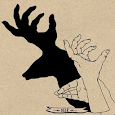 Ljudje so uporabili vse vrste razpoložljivih materialov, da bi se zabavali in pomagali pri pripovedovanju zgodb. Ti razpoložljivi materiali vključujejo roke in noge.

Predstavljajte si, da so se praljudje, ki so živele pred tisočimi leti, dolgočasili v svoji jami. Razen svojega ognja za toploto in kuhanje hrane, niso imeli ničesar. Nato je eden izmed njih opazil, da so njihove sence na steni. Dvignili je roko in opazili, kako se je senca premika… in nastale so senčne lutke. 

Umetnost stenskih senc je enostavna. S preprosto uporabo rok, obilo svetlobe in gladko površino, kot so miza ali stena - to lahko storite tudi vi in se čudovito zabavate. Izvedba lutke iz senc za roke je preprosta, zatemnite sobo, vklopite eno luč in jo položite na ravno mizo ali tla…. Potem stopite nekaj korakov stran od stene in poskusite narediti senco med steno in svetlobo, postavite roko in preverite, ali se pojavi senca.

Tukaj je nekaj preprostih korakov za ustvarjanje senc lutkovnih živali.
- Pripnite roko med svetlobo in steno. - Pritisnite prste s prsti. - Preverite senco senčnika za roke na steni, če se izvaja pravilno. Če ne, naredite nekaj prilagoditev s prsti, dokler končno ne postane senčnik - lutka.

To so le nekateri od številnih načinov, kako biti ustvarjalni in izvajati umetnost lutke z roko v senci.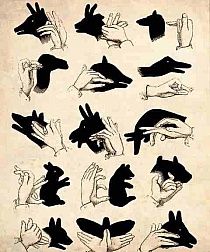 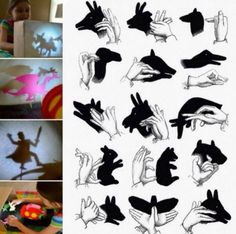 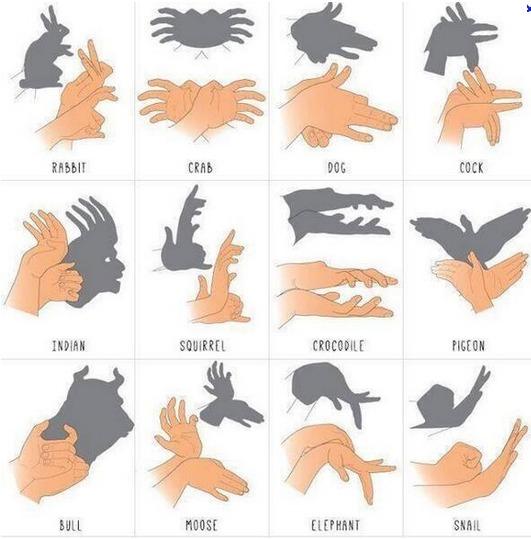 